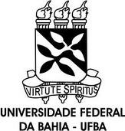  Questionnaire about the knowledge and use of caries indices in the context of research and teaching over the last 10 years RESPONSIBLE: Researcher: Ana Luiza Sarno Castro RG: 3846261-30 Tel. 36711583Advisor: Carlos Maurício Cardeal MendesCo-Advisor: Maria Isabel Pereira ViannaName ______________________________________ Birth Date: ___ / _____ / _____Sex: (1) male (2) femaleGraduation Year: ___________Place of Work: ______________________________________________________Professor of collective oral health?Postgraduate with work in the area of caries indices?If a teacher of collective oral health:Institution where you teach:Use of caries indices: () Teaching () Research () Extension () the main optionsIf you work with caries indices in teaching: What indices are covered in your theoretical classes? What indices are covered in your practicums?Since 2005, have you participated in published studies using caries indices?Have you performed unpublished research using caries indices?What caries indices are you familiar with?What caries indices did you learn during your graduate training?What caries indices did you learn during your postgraduate training?What caries indices have you used? Which is the most used?What was your reason for choosing this index?What are the advantages and disadvantages of this index?What indices are you familiar with but have never used? Why?What would you do if you preferred to use one index over another?Would you use another index, different from the one you have used? Is there any protocol or recommendation from an institution to choose a particular caries index?Was financial influence a consideration for your choice of caries index?Do you have any criticisms or suggestions regarding the indices that measure dental caries? Which one(s)?Should research be performed on new indices to measure dental caries?